«Символ года» Рисование солью. Цвилих Даша 6 лет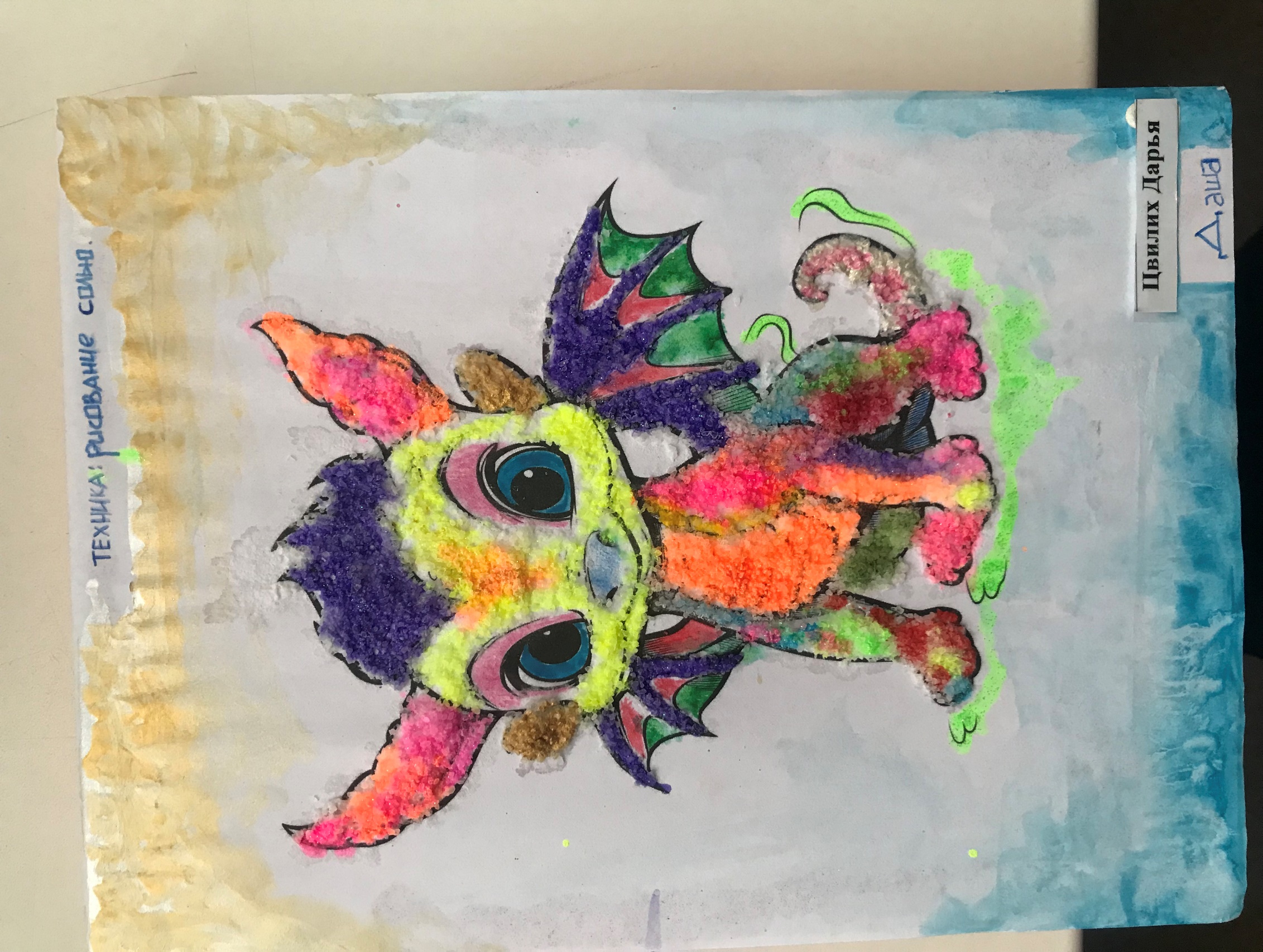 